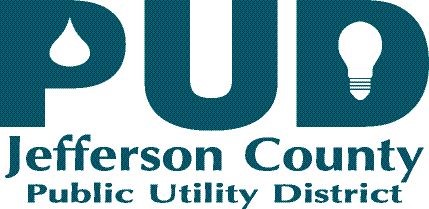 June 1, 2020Public Notice of a PUD BOC Special Meeting June 2, 2020The PUD Board of Commissioners will hold a Special meeting, then to dismiss into Closed session, on June 2, 2020 at 4:00 pm. This meeting will be held per WEBEX to discuss IBEW union negotiations, pursuant to RCW 42.30.140.(4) (a). Possible action will be taken at this meeting.For any questions regarding this meeting please contact the undersigned at 360-385-8360.Sincerely,Kevin StreettGeneral ManagerPUBLIC UTILITY DISTRICT #1Of Jefferson County                                                      210 Four Corners Rd				         Meeting held per WEBEXJune 2, 2020SPECIAL MEETING/CLOSED SESSION4:00 PMAGENDACall to OrderAgenda ApprovalDismiss to Closed SessionDiscussion regarding IBEW Union Negotiations pursuant to RCW 42.30.140 (4) (a).Adjournment